Protocolo Prevención COVID-19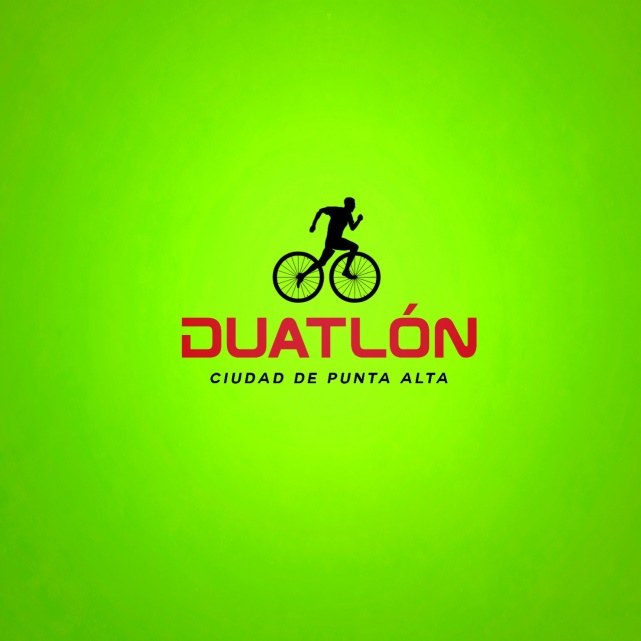 Localidad: Punta AltaProfesional: Nicolás A. BoccaLic. En Higiene y Seguridaden el Trabajo Mat.7771OPDS, N° Profesional 5453Tel: 02932- 15619776IntroducciónDesde principios de 2020, estamos enfrentando una pandemia, que no conoce vacuna o tratamiento alguno hasta el momento. Este fenómeno nos encuentra aprendiendo a convivir con nuevos métodos de trabajo, nuevas costumbres dentro del trato social, nuevas acciones y mayor intensidad de las medidas de higiene tanto personal como ambiental, para lograr una máxima prevención contra el COVID- 19 y así evitar su propagación de forma exponencial.Es por ello que, para asentar las nuevas costumbres y acciones preventivas, se propone aplicar capacitaciones constantes y protocolos de procedimientos diarios, para continuar con las acciones laborales, llevando un ritmo de vida normal dentro de los aspectos que no generen un riesgo de contagio. A continuación, se establecen medidas protocolares de prevención para llevar adelante el evento competitivo de Duatlón Ciudad de Punta Alta.DefiniciónEl COVID-19 es una enfermedad producida por el coronavirus SARS-CoV-2, un virus detectado por primera vez en diciembre de 2019. Los síntomas más comunes que provoca dicha enfermedad son: fiebre, tos y sensación de falta de aire. Otros síntomas pueden incluir: cansancio, dolores, goteo de la nariz, dolor de garganta, dolor de cabeza, diarrea, vómitos. Algunas personas pierden el sentido del olfato o del gusto.Tiempo de vida del COVID-19Diversos estudios demostraron el que el virus puede sobrevivir mayor o menor tiempo según la superficie en la que se encuentre:Superficies de plástico y acero inoxidable: hasta 72 Hs.Superficies de cobre: menos de 4 Hs.Superficies de cartón: menos de 24 Hs.DesarrolloEs importante contar con la aplicación de un protocolo de procedimientos seguros para cada actividad a desarrollar dentro del sector delimitado donde se efectuará la competencia, para la prevención de contagio por COVID – 19.Protocolo de ingresoDesde el momento de acreditaciónDeberán permanecer en todo momento dentro del área de competición con el barbijo colocado, tapando boca y nariz.Presentar planilla de inscripción a la competencia.Presentar el correspondiente permiso de circulación (en caso de ser necesario)Alcohol en gel.Ingreso al área de competenciaSolo podrán ingresar al sector de competencia (área delimitada y parque cerrado) los competidores anunciados. Con barbijo. El atleta podrá quitarse el barbijo durante el tiempo de ejecución de la actividad. Se mantendrá la distancia de 2 mts entre competidores.Antes de comenzar los atletas deberán desinfectarse las manos con alcohol en gel.En caso de tener que asistir al competidor, el personal de la competencia deberá poseer, barbijo, guantes y en caso de ser necesario mascara facial, hasta el momento de la llegada del servicio de urgencias.Entre las tandas de competidores, se aguardarán de 10’ a 15’ para efectuar la desinfección con sanitizante líquido a los elementos utilizados por los atletas de la tanda anterior.Lavado y desinfección de manos:Antes de comenzar a trabajar, se efectuará el lavado de manos de la siguiente manera como se aprecia en la foto.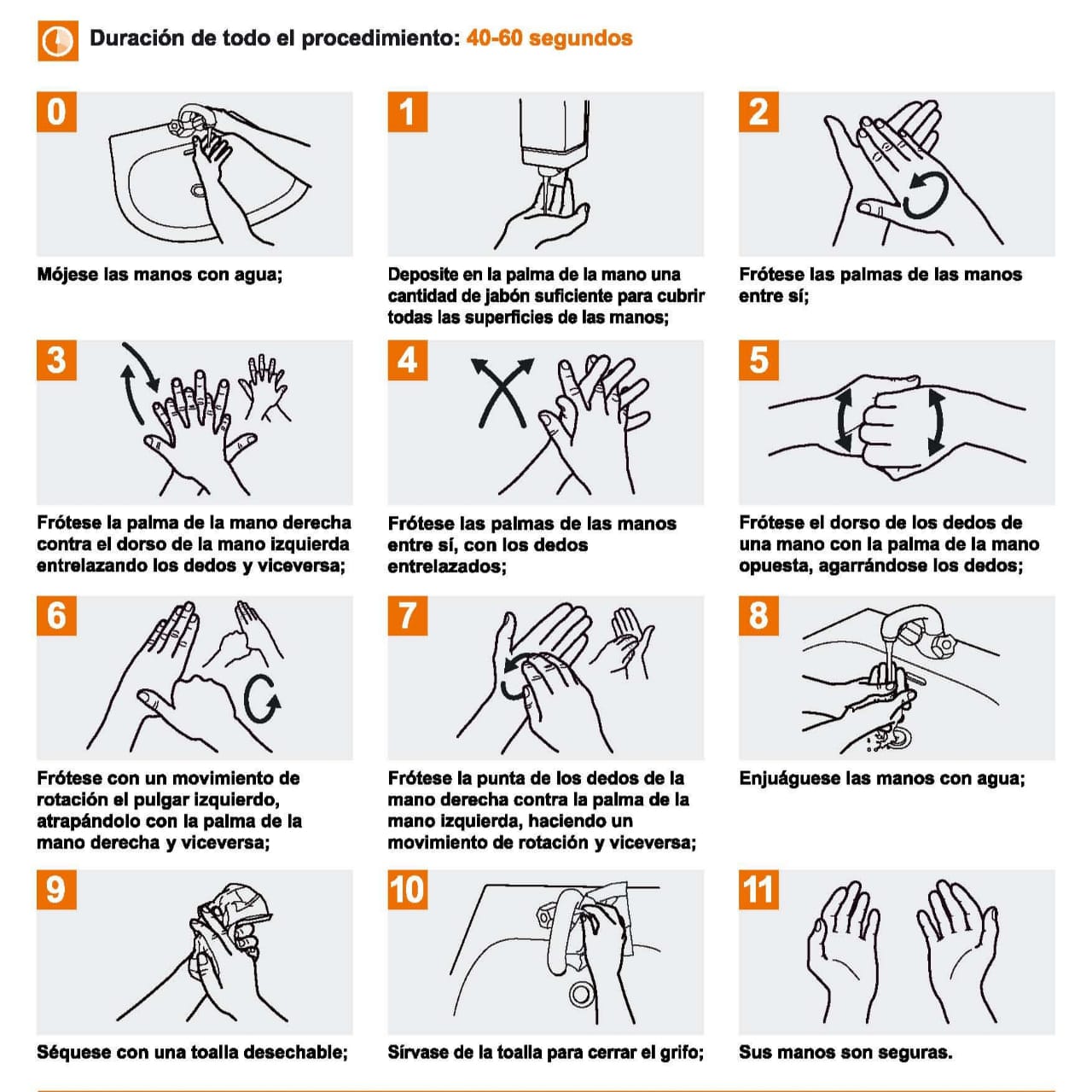 En el caso de utilizar alcohol en gel, la forma de aplicación ser como se muestra en la foto.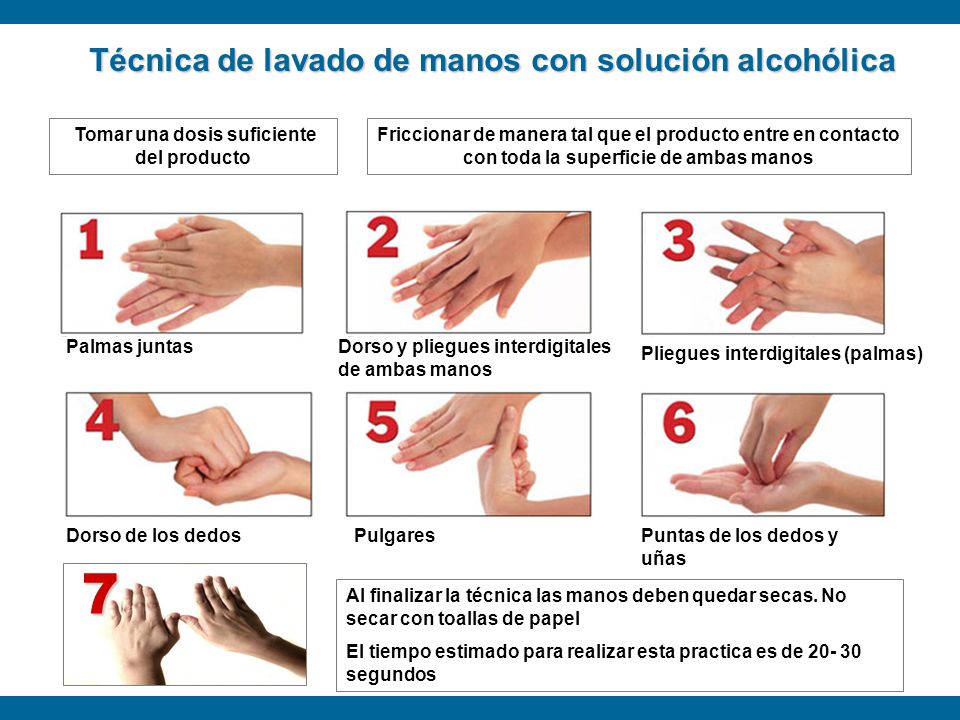 